В соответствии с Постановлением Кабинета Министров Чувашской Республики от 25.12.2003 г. №335, протестом Канашской межрайонной прокуратуры Чувашской Республики от 27.04.2022г № 03-01-, Собрание депутатов Малокибечского сельского поселения Канашского района решило:1. . Внести в Порядок принятия решений об условиях приватизации муниципального имущества Малокибечского сельского поселения Канашского района Чувашской Республики, утвержденного решением Собрания депутатов Малокибечского сельского поселения Канашского района от 14.06.2019 № 56/3 (с изменениями от 14.04.2020 года № 68/4, от 11.03.2021 года № 9/5) следующие изменения: 1.1 разделы 2, 3 Порядка принятия решений об условиях приватизации муниципального имущества Малокибечского сельского поселения Канашского района Чувашской Республики признать утратившими силу.2. Настоящее решение вступает в силу после его официального опубликования.Глава Малокибечского сельского поселения                                              В.К. ИвановЧĂВАШ РЕСПУБЛИКИКАНАШ РАЙОНĚЧĂВАШ РЕСПУБЛИКИКАНАШ РАЙОНĚ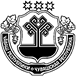 ЧУВАШСКАЯ РЕСПУБЛИКА КАНАШСКИЙ РАЙОНЧУВАШСКАЯ РЕСПУБЛИКА КАНАШСКИЙ РАЙОНĂВĂСП/РТ КИПЕЧ ЯЛ                               ПОСЕЛЕНИЙĚНДЕПУТАТСЕН ПУХĂВĚЙЫШĂНУ14 июня 2022 г. № 25/3 ĂВĂСП/РТ КИПЕЧ ЯЛ                               ПОСЕЛЕНИЙĚНДЕПУТАТСЕН ПУХĂВĚЙЫШĂНУ14 июня 2022 г. № 25/3 СОБРАНИЕ ДЕПУТАТОВМАЛОКИБЕЧСКОГО  СЕЛЬСКОГО ПОСЕЛЕНИЯРЕШЕНИЕ14 июня 2022 г. № 25/3СОБРАНИЕ ДЕПУТАТОВМАЛОКИБЕЧСКОГО  СЕЛЬСКОГО ПОСЕЛЕНИЯРЕШЕНИЕ14 июня 2022 г. № 25/3О внесении изменений в решение
Собрания депутатов Малокибечского
сельского поселения Канашского района
Чувашской Республики от 14.06.2019г. №56/3
«О порядке принятия решений об условиях
приватизации муниципального имущества
Малокибечского сельского поселения
Канашского района Чувашской РеспубликиО внесении изменений в решение
Собрания депутатов Малокибечского
сельского поселения Канашского района
Чувашской Республики от 14.06.2019г. №56/3
«О порядке принятия решений об условиях
приватизации муниципального имущества
Малокибечского сельского поселения
Канашского района Чувашской РеспубликиО внесении изменений в решение
Собрания депутатов Малокибечского
сельского поселения Канашского района
Чувашской Республики от 14.06.2019г. №56/3
«О порядке принятия решений об условиях
приватизации муниципального имущества
Малокибечского сельского поселения
Канашского района Чувашской Республики